IDENTIFICAÇÃO DO COORDENADOR E DO CONVÊNIOIDENTIFICAÇÃO DO COORDENADOR E DO CONVÊNIOIDENTIFICAÇÃO DO COORDENADOR E DO CONVÊNIOIDENTIFICAÇÃO DO COORDENADOR E DO CONVÊNIOIDENTIFICAÇÃO DO COORDENADOR E DO CONVÊNIOIDENTIFICAÇÃO DO COORDENADOR E DO CONVÊNIOIDENTIFICAÇÃO DO COORDENADOR E DO CONVÊNIOIDENTIFICAÇÃO DO COORDENADOR E DO CONVÊNIOIDENTIFICAÇÃO DO COORDENADOR E DO CONVÊNIOIDENTIFICAÇÃO DO COORDENADOR E DO CONVÊNIOIDENTIFICAÇÃO DO COORDENADOR E DO CONVÊNIOIDENTIFICAÇÃO DO COORDENADOR E DO CONVÊNIONº: Convênio Nº: Convênio Nº: Convênio Nº: Convênio Nº: Agência: Agência: Agência: Agência: C/C: C/C: C/C: Nome do Projeto: Nome do Projeto: Nome do Projeto: Nome do Projeto: Nome do Projeto: Nome do Projeto: Nome do Projeto: Nome do Projeto: Nome do Projeto: Nome do Projeto: Nome do Projeto: Nome do Projeto: Coordenador: Coordenador: Coordenador: Celular: Celular: Celular: Celular: E-mail: E-mail: E-mail: E-mail: E-mail: Secretário (a): Secretário (a): Secretário (a): Celular: Celular: Celular: Celular: E-mail: E-mail: E-mail: E-mail: E-mail: DADOS PARA EMISSÃODADOS PARA EMISSÃODADOS PARA EMISSÃODADOS PARA EMISSÃODADOS PARA EMISSÃODADOS PARA EMISSÃODADOS PARA EMISSÃODADOS PARA EMISSÃODADOS PARA EMISSÃODADOS PARA EMISSÃODADOS PARA EMISSÃODADOS PARA EMISSÃONome do item do plano de trabalho: Nome do item do plano de trabalho: Nome do item do plano de trabalho: Nome do item do plano de trabalho: Nome do item do plano de trabalho: Nome do item do plano de trabalho: Nome do item do plano de trabalho: Nome do item do plano de trabalho: Nome do item do plano de trabalho: Nome do item do plano de trabalho: Nome do item do plano de trabalho: Nome do item do plano de trabalho: DadosDadosCheck-inCheck-inCheck-inCheck-inCheck-outCheck-outCheck-outCheck-outCheck-outCheck-outDataDataHorário de EmbarqueHorário de EmbarqueTipo de AcomodaçãoTipo de AcomodaçãoLocal de HospedagemLocal de HospedagemBairro:  Bairro:  Bairro:  Bairro:  Cidade:  Cidade:  Cidade:  Cidade:  Cidade:  Estado:  RELAÇÃO DE HÓSPEDESRELAÇÃO DE HÓSPEDESRELAÇÃO DE HÓSPEDESRELAÇÃO DE HÓSPEDESRELAÇÃO DE HÓSPEDESRELAÇÃO DE HÓSPEDESRELAÇÃO DE HÓSPEDESRELAÇÃO DE HÓSPEDESRELAÇÃO DE HÓSPEDESRELAÇÃO DE HÓSPEDESRELAÇÃO DE HÓSPEDESRELAÇÃO DE HÓSPEDESNome CompletoNome CompletoNome CompletoNome CompletoData de NascimentoData de NascimentoData de NascimentoData de NascimentoRG/PassaporteRG/PassaporteCPFCPFFINALIDADE E JUSTIFICATIVA DA HOSPEDAGEMFINALIDADE E JUSTIFICATIVA DA HOSPEDAGEMFINALIDADE E JUSTIFICATIVA DA HOSPEDAGEMFINALIDADE E JUSTIFICATIVA DA HOSPEDAGEMFINALIDADE E JUSTIFICATIVA DA HOSPEDAGEMFINALIDADE E JUSTIFICATIVA DA HOSPEDAGEMFINALIDADE E JUSTIFICATIVA DA HOSPEDAGEMFINALIDADE E JUSTIFICATIVA DA HOSPEDAGEMFINALIDADE E JUSTIFICATIVA DA HOSPEDAGEMFINALIDADE E JUSTIFICATIVA DA HOSPEDAGEMFINALIDADE E JUSTIFICATIVA DA HOSPEDAGEMFINALIDADE E JUSTIFICATIVA DA HOSPEDAGEMINFORMAÇÕES ADICIONAISINFORMAÇÕES ADICIONAISINFORMAÇÕES ADICIONAISINFORMAÇÕES ADICIONAISINFORMAÇÕES ADICIONAISINFORMAÇÕES ADICIONAISINFORMAÇÕES ADICIONAISINFORMAÇÕES ADICIONAISINFORMAÇÕES ADICIONAISINFORMAÇÕES ADICIONAISINFORMAÇÕES ADICIONAISINFORMAÇÕES ADICIONAISSeropédica,  de  de .Seropédica,  de  de .Seropédica,  de  de .Seropédica,  de  de .Seropédica,  de  de .Seropédica,  de  de .Seropédica,  de  de .Seropédica,  de  de .Seropédica,  de  de .Seropédica,  de  de .Seropédica,  de  de .Seropédica,  de  de .____________________________________________________Assinatura Coordenador e Carimbo____________________________________________________Assinatura Coordenador e Carimbo____________________________________________________Assinatura Coordenador e Carimbo____________________________________________________Assinatura Coordenador e Carimbo____________________________________________________Assinatura Coordenador e Carimbo____________________________________________________Assinatura Coordenador e Carimbo____________________________________________________Assinatura Coordenador e Carimbo____________________________________________________Assinatura Coordenador e Carimbo____________________________________________________Assinatura Coordenador e Carimbo____________________________________________________Assinatura Coordenador e Carimbo____________________________________________________Assinatura Coordenador e Carimbo____________________________________________________Assinatura Coordenador e Carimbo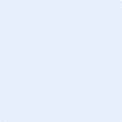 